Publicado en Melbourne el 01/04/2021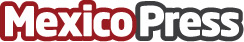 Creately ofrece nuevos espacios visuales de trabajo mejorando la productividad del trabajo en equipoCreately reinventa la forma en que los equipos trabajan, se comunican y colaboran entre sí con sus nuevos espacios de trabajo visuales. El líder en el mercado de diagramación y colaboración visual, está utilizando sus 12 años de aprendizaje y experiencia en reinventar la forma en que los equipos se comunican y colaboran entre sí, con el lanzamiento de sus nuevos espacios de trabajo visualesDatos de contacto:Amanda Athuraliya+61423170537Nota de prensa publicada en: https://www.mexicopress.com.mx/creately-ofrece-nuevos-espacios-visuales-de Categorías: Internacional Comunicación Marketing Emprendedores E-Commerce Software Recursos humanos http://www.mexicopress.com.mx